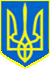 УКРАЇНАКОМУНАЛЬНЕ НЕКОМЕРЦІЙНЕ ПІДПРИЄМСТВО "КИЇВСЬКА МІСЬКА КЛІНІЧНА ЛІКАРНЯ № 18"ВИКОНАВЧОГО ОРГАНУ КИЇВСЬКОЇ МІСЬКОЇ РАДИ(КИЇВСЬКОЇ  МІСЬКОЇ  ДЕРЖАВНОЇ  АДМІНІСТРАЦІЇ)Бул. Т.Шевченка, 17, м .Київ, 01030, тел .(044).235-40-56,  тел/факс ( 044)235-31-00,                                              e-mail: kmkl18@health.kiev.ua, код ЄДРПОУ 0199377617.02.2021_№_061/119-400__На  №  061-1738/09  від 17.02.2021____            			Лапіну Микитіe-mail:foi+request-81841-d08d894b@dostup.pravda.com.uaНа Ваше звернення щодо надання інформації про наявність в лікарні вакантних посад за спеціальністю «Психіатрія» для працевлаштування випускників                          2021 року вищих навчальних закладів, які навчались за державним замовленням адміністрація комунального  некомерційного  підприємства  «Київська  міська клінічна лікарня № 18» виконавчого органу Київської міської ради (Київської міської державної адміністрації) повідомляє, що станом на 12.02.2021  в лікарні вакантних посад немає.Виконувач обов’язків директора 			              Людмила ПИЛИПЧЕНКОВиконавець: Наталія СемереноТел. 235-31-16